Информация по вопросу 6.2. О возможности интеграции существующих локальных систем видеонаблюдения в «Информационную систему «Цифровое Приморье», предназначенную для организации видеоконтроля, с поддержкой распознавания лиц.В целях интеграции систем видеонаблюдения муниципального и регионального уровней в единую систему интеллектуального видеонаблюдения Приморского края министерство цифрового развития и связи Приморского края (далее - министерство) предлагает использовать следующие возможности.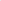 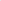 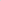 1. В рамках реализации Постановления Правительства Приморского края «Об аппаратно-программном комплексе «Безопасный город» на территории Приморского края» от 25.03.2022 № 175-ПП (далее - АПК БГ, Постановление № 175-ПП) возможно подключение при наличии муниципальной информационной системы.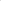 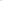 В целях интеграции существующих локальных информационных систем с комплексом программных и технических средств АПК БГ необходимо направить в министерство письмо-заявку на подключение Вашей информационной системы к информационному пространству АПК БГ.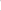 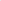 Согласно пункту 4.1. Положения о комплексе программных и технических средств АПК БГ, утвержденного Постановлением № 175-ПП (далее - Положение об АПК БГ) подключение дежурно-диспетчерских служб органов и организаций (далее - заявитель) к информационному пространству АПК БГ осуществляется министерством на основании письма-заявки посредством интеграции информационной системы заявителя с комплексом программных и технических средств АПК БГ.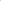 Условия использования АПК БГ определяются соглашением об информационном взаимодействии, заключаемом между министерством и заявителем (пункт 4.3. Положения об АПК БГ).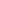 2. В рамках реализации Сервиса интеллектуального видеонаблюдения концессионного соглашения разработана и внедряется подсистема интеллектуального видеонаблюдения Приморского края, которая предназначена для организации видеоконтроля с поддержкой распознавания лиц с целью общественной и личной безопасности граждан, профилактики явлений криминального характера и террористической деятельности, получение объективной оценки оперативной обстановки при проведении массовых мероприятий, безопасности объектов транспорта и транспортной инфраструктуры, безопасности жилых объектов, природных и технологических объектов, связанных с повышенным риском, безопасности объектов городского хозяйства.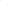 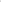 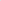 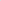 Подключиться к подсистеме видеонаблюдения Приморского края могут органы, организации и учреждения любой формы собственности при наличии существующей локальной системы видеонаблюдения и технической возможности.Для подключения к подсистеме видеонаблюдения Приморского края необходимо направить в министерство координаты камер видеонаблюдения, учетные данные для доступа к камерам видеонаблюдения, адреса rtsp ссылок и информацию об уполномоченных представителях по форме.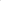 Требования к оборудованию и системам видеонаблюдения:Общая информацияСистема видеонаблюдения Приморского края - система видеонаблюдения, интегрированная с Сервисом интеллектуального видеонаблюдения Информационной системы «Цифровое Приморье».Локальный видеорегистратор (регистратор) - система хранения данных с устройств видеофиксации, которая обеспечивает запись, хранение и просмотр видеоинформации, регистрацию событий работы системы хранения и устройств видеофиксации.Для организации видеонаблюдения используется распределенная система сбора и хранения видеоматериалов с использованием локальных регистраторов.Платформа системы видеонаблюдения Приморского края используется для получения информации в реальном режиме времени от подключенных камер и интеллектуальной обработки видеоинформации.Локальные регистраторы могут быть размещены как на объекте наблюдения, так и за его пределами и реализованы как в виде самостоятельных устройств, так и в составе более крупных систем видеонаблюдения, в том числе в виде облачных сервисов видеонаблюдения.В схеме видеонаблюдения может отсутствовать (по согласованию) видеорегистратор, в этом случае архив видеозаписей не ведется, доступна информация с трансляции камер в реальном режиме времени.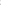 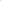 Доступ к видеотрансляции предоставляется по запросу заинтересованных лиц и организаций.Рекомендации для размещения камер для осуществления общего контроля за состоянием объекта и территории.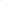 Камеры должны быть установлены таким образом, чтобы в поле их зрения полностью попадал объект и / или территория.Количество камер и их тип выбирается из соображений наилучшего обзора объекта.Размещение камеры и ее тип должен обеспечивать заполнение площади кадра изображением объекта наблюдения не менее чем на 80%от площади кадра, в том числе с учетом возможностей камер поворотного типа. 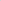 Минимальные требования к камерам видеонаблюдения Камеры видеонаблюдения стационарные:Разрешение не менее 1920х1080 точек (выбирается с учетом удаленности и расположения зоны наблюдения);Частота кадров не менее 25 кадров/с;Встроенный ИК-фильтр;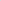 Поддержка передачи нескольких видеопотоков в форматах Н.264;Поддержка функции «день/ночь»;Алгоритм сжатия Н.264.Камеры для наблюдения поворотные купольные:Разрешение не менее 1920х1080 точек;Вариофокальный, моторизированный 2,7-13,5 мм объектив; Поддержка функции ptz; Частота кадров не менее 25 к/сек; Встроенный ИК-фильтр; Поддержка передачи нескольких видеопотоков в форматах Н.264;Поддержка функции «день/ночь». Общие требования к трансляции видеоизображенияПараметры трансляции видеоизображений:Передача видеоизображений должна осуществляться по протоколам RTP/RTSP (транспортный протокол -ТСР);Алгоритм сжатия Н.264 (ITU-T Recommendation Н.264 and the technically identical ISO/IEC International Standard 14496 part 10);Пропускная способность сети передачи данных должна быть не менее 4 Мбит/с из расчета на одну камеру; ВИ№ОПОТОК с камер видеонаблюдения должен быть доступен по RTSP ссылке из сети «Интернет».